ANJ pre triedu 5.AUTOROK 24.3.2020:

Milí piataci. Táto úloha je na opakovanie.
Napíš celými vetami, čo vidíš na obrázku.
Napr.: THERE IS A GIRAFFE. (Tam je žirafa.)
THERE ARE DUCKS. (Tam sú kačky.)

Vety napíš do zošita alebo na papier. Odlož si a ukážeš mi keď sa vrátime do školy.
Musíš mať aspoň 20 viet.


STREDA 25.3.2020:
Z obrázka vypíšeš všetky veci, ktoré vieš pomenovať.
Napr.: sheep, tree, boy, duck...
Kto bude mať najviac slov, dostane jednotku!


PIATOK 27.3.2020:
S kamarátom alebo starším súrodencom si vyskúšaj odpovedať na tieto otázky:
1. What´s your name?
2. Where do you live?
3. Where are you from?
4. How old are you?
5. How are you?

Odpovede kamaráta si zapíš do zošita alebo na papier. Ak máš takú možnosť, tak odpovede nahraj.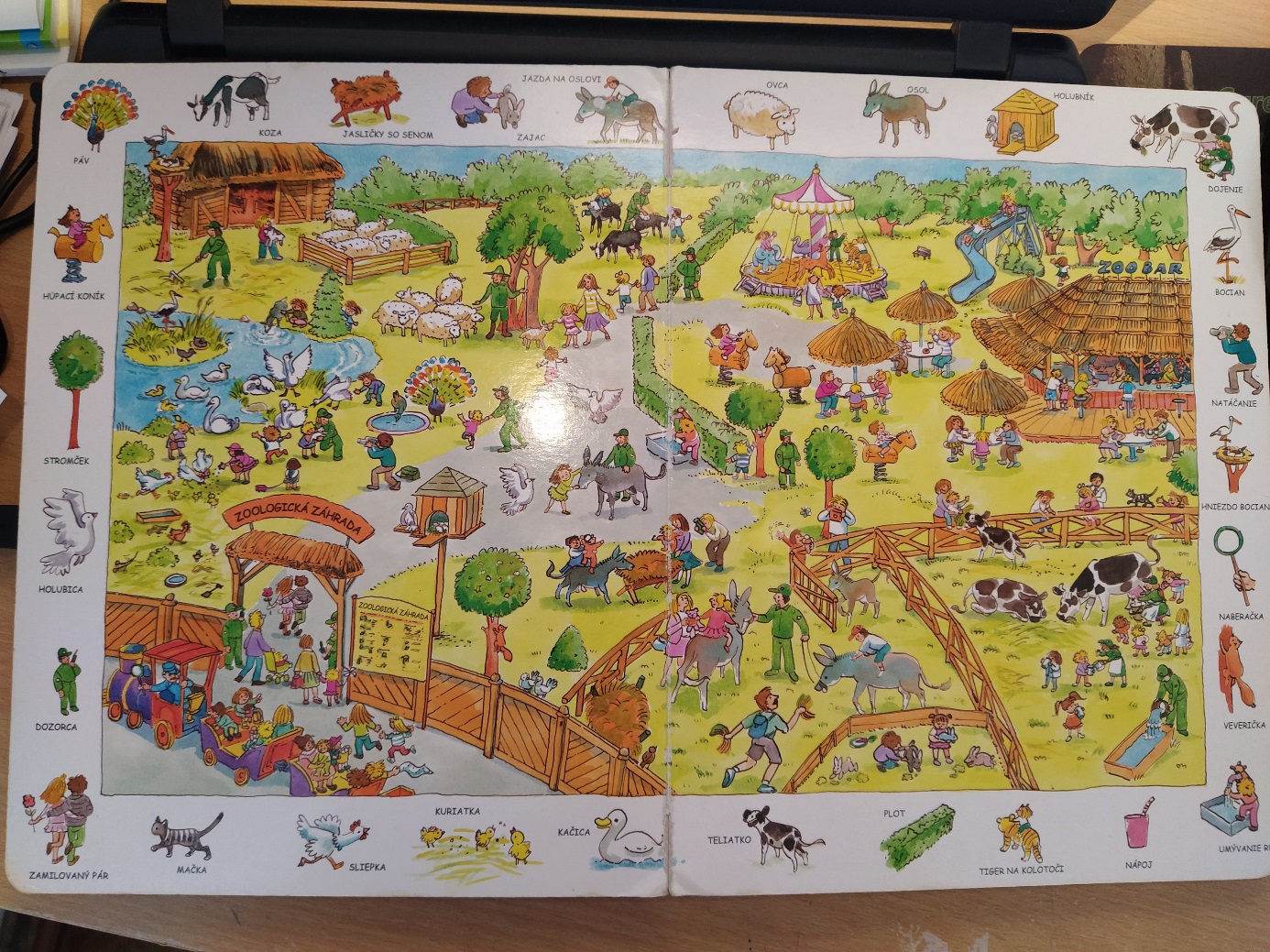 